The University of New Hampshire	UNH Facilities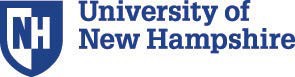 Durham, NH 03824	6 Leavitt Lane Durham, NH 03824603-862-1437Proprietary BMP Inspections and Maintenance ChecklistFacilities ID:			Location:			 Owner (circle one):		Town of Durham	University of New Hampshire Inspector Name:  						  Date:	Time:			Site Conditions:  	Note: Only use if applicable to the BMP at handInspection Frequency Key: A=Annual; Q=Quarterly; M=Monthly; W=Weekly; S= after major stormsMaintenance Actions Taken / Additional Comments: [If any of the above items were marked “U” for unsatisfactory, explain the actions taken and time table for correction.Maintenance ItemSatisfactoryUnsatisfactoryInspection FrequencyComments / Actions Required1. Debris Cleanout1. Debris Cleanout1. Debris Cleanout1. Debris Cleanout1. Debris CleanoutClear of Trash and Debris (Internally)MAdjacent Area Free of DebrisM2. Vegetation Management2. Vegetation Management2. Vegetation Management2. Vegetation Management2. Vegetation ManagementGrass MowedMSurrounding Area Fully Stabilized (No Evidence ofEroding Material Into Proprietary BMP)M3. Water Retention (Where Required)3. Water Retention (Where Required)3. Water Retention (Where Required)3. Water Retention (Where Required)3. Water Retention (Where Required)Water Holding Chambers at Normal PoolMEvidence of ErosionM4. Sedimentation4. Sedimentation4. Sedimentation4. Sedimentation4. SedimentationFiltration Chamber Free of SedimentMSedimentation Chamber < 50% FullM5.Structual Components5.Structual Components5.Structual Components5.Structual Components5.Structual ComponentsCondition of Pipes (cracks, leaks, sedimentation)AEvidence of Structural DeteriorationAEvidence of Spalling or Cracking of Structural Parts6. Other6. Other6. Other6. Other6. OtherNoticeable OdorsAEvidence of Filter(s) CloggingAEvidence of Flow BypassingA7. Hazards7. Hazards7. Hazards7. Hazards7. HazardsHave There Been Complaints From Residents?M-APublic Hazards Noted?M-A8. Miscellaneous / Other8. Miscellaneous / Other8. Miscellaneous / Other8. Miscellaneous / Other8. Miscellaneous / Other